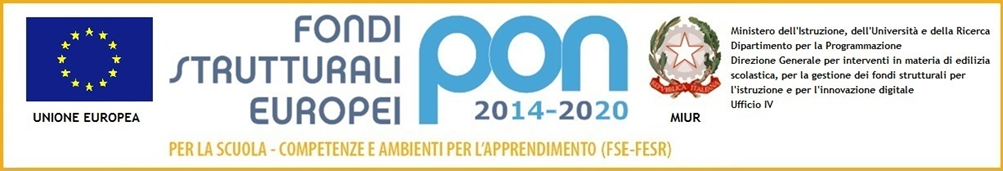 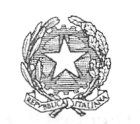 ISTITUTO COMPRENSIVO CORTONA 1VIA DI MURATA - CAMUCIA52044 CORTONA (AR)Codice fiscale 92082420511Tel 0575 603385 - email aric842003@istruzione.it – aric842003@pec.istruzione.itProt. n. 3418/1.6                                                                                                                             Cortona, 30/05/2022					                                A tutti i docenti dell'Istituto	                                                                              A tutti i genitori dell'Istituto                                                                                        Agli alunni classi 4a-5a primaria							  A tutti gli alunni scuola secondaria di I gradoOggetto: Autovalutazione d'Istituto a.s. 2021-22	Come ogni anno tutte le istituzioni sono chiamate ad effettuare l’autovalutazione mediante l’analisi  e  la  verifica  del   proprio  servizio  che   servirà  per  la   redazione  del  Rapporto  di autovalutazione (RAV).Per raccogliere i dati necessari, la scuola ha predisposto una serie di questionari rivolti alle seguenti componenti coinvolte nel processo educativo: genitori, alunni, docenti e  personale Ata.Accedendo al sito web dell'Istituto (www.iccortona1.edu.it - sezione AUTOVALUTAZIONE D'ISTITUTO 2021-22-barra orizzontale della Home Page), sarà possibile compilare  il questionario, distinto per ogni componente della scuola.  Tutti i genitori dell'Istituto potranno compilare il questionario una sola volta anche se hanno più figli frequentanti più ordini di scuola.Gli alunni coinvolti nella rilevazione sono quelli delle classi quarte e quinte della scuola primaria e tutti gli alunni della scuola secondaria di primo grado; il questionario sarà fatto compilare in classe accedendo al sito web della scuola.Il personale interno (Docente e ATA) potrà compilare il questionario accedendo sempre al sito web della scuola.Si precisa che il questionario, realizzato con Google Forms, è anonimo e richiede pochi minuti per la sua compilazione. E' possibile inoltrare solo un modulo compilato.Il questionario sarà disponibile sul sito web dell'Istituto fino al 15/06/2022.L’Istituto terrà nella massima considerazione i dati emersi dall’indagine e provvederà a rendere pubblici i risultati finali.Si ringrazia in anticipo per la collaborazione.	                                                                                    F.to Il Dirigente Scolastico               		     			                     	     	Alfonso Noto 		            			              		       (Firma autografa sostituita a mezzo stampa ai                                            				   	       sensi dell’art. 3, comma 2 del D. lgs. n. 39/1993) 		            		